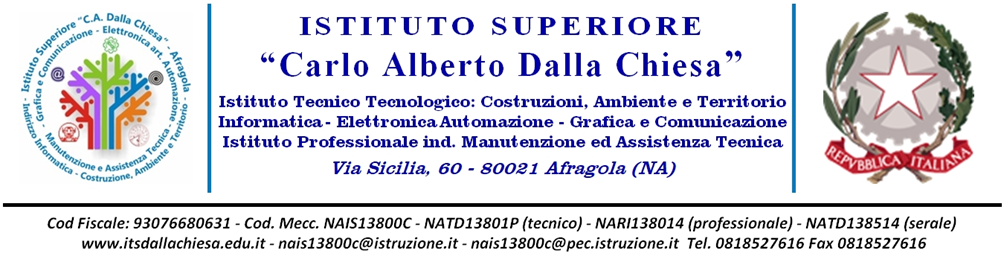 ANNO SCOLASTICO 2023/2024SITUAZIONE IN INGRESSO1) COMPOSIZIONE DEL CONSIGLIO DI CLASSE2) COMPOSIZIONE DELLA CLASSE 3) SITUAZIONE DI PARTENZA*Strumenti utilizzati per l’analisi della situazione di partenza4)  INTERVENTI DI RECUPERO*ACCOGLIENZAOBIETTIVIFacilitare l'inserimento dello studente all'interno dell'istituto, favorendo la capacità di: orientarsi per mezzo della conoscenza dell'ambiente, delle regole, dei diritti e dei doverirelazionarsi con i compagni, i docenti e le figure istituzionali. Portare a conoscenza dello studente la programmazione didattica – educativa.Stabilire un rapporto di collaborazione con i genitori.Fornire ad allievi e genitori informazioni su obiettivi, metodi e criteri di valutazione.ATTIVITà  All'inizio dell'anno scolasticole classi prime ricevono informazioni sul funzionamento della scuola, sui servizi e sulla componente Dirigenza, Amministrativa, Docenti di classe, personale ATA nonché sulla formazione culturale di base necessaria alla crescita e allo sviluppoalle terze classi viene presentata la componente Docenti del triennio e illustrato in dettaglio il profilo professionale del diplomato In occasione dell’elezione della componente genitoriincontro tra i genitori e il Coordinatore di Classe delle prime, per esporre la programmazione didattica - educativa del CdC stesso e per raccogliere maggiori informazioni sulle problematiche degli alunniOBIETTIVI EDUCATIVIFavorire la crescita e la valorizzazione della persona dello studente, quale elemento centrale del processo educativo di istruzione e formazioneEducare al rispetto delle regole e alla partecipazione responsabile alla vita della comunità scolastica, nonché al rispetto delle cose come beni di fruizione comune e dell’ambiente di lavoro (fisico, digitale e misto)Educare al dialogo e alla valorizzazione della diversitàSviluppo di comportamenti responsabili ispirati alla conoscenza e al rispetto della legalità, della sostenibilità ambientale, dei beni paesaggistici, del patrimonio e delle attività culturaliSviluppo di comportamenti ispirati a uno stile di vita sano, con particolare riferimento all'alimentazione, all'educazione fisica e allo sportPartecipare alle attività didattiche con impegno serio e responsabileEseguire i compiti con puntualità e completezza Sapersi assumere responsabilità (nei confronti dell’ambiente scolastico, dell’orario e delle scadenze)OBIETTIVI TRASVERSALIAl fine di favorire il pieno sviluppo della persona nella costruzione del sé, di corrette e significative relazioni con gli altri e di una positiva interazione con la realtà naturale e sociale, il CdC si impegna a promuovere le seguenti “Competenze chiave di Cittadinanza” (D.M.139/2007), intese come competenze trasversali, comuni a tutte le disciplineImparare ad imparareProgettareComunicareCollaborare e partecipareAgire in modo autonomo e responsabileRisolvere problemiIndividuare collegamenti e relazioniAcquisire ed interpretare l’informazioneLe competenze chiave di cittadinanza si conseguono -all’interno di un unico processo di insegnamento /apprendimento- attraverso la reciproca integrazione e interdipendenza tra i saperi e le competenze contenuti negli assi culturali.OBIETTIVI EDUCAZIONE CIVICACon DM 35/2020, in applicazione della legge 20 agosto 2019, n. 92 recante “Introduzione dell’insegnamento scolastico dell’educazione civica”, il Profilo educativo, culturale e professionale di cui all’Allegato A al decreto legislativo n. 226/2005 viene integrato con i seguenti obiettivi:Conoscere l’organizzazione costituzionale ed amministrativa del nostro Paese per rispondere ai propri doveri di cittadino ed esercitare con consapevolezza i propri diritti politici a livello territoriale e nazionale. Conoscere i valori che ispirano gli ordinamenti comunitari e internazionali, nonché i loro compiti e funzioni essenziali. Essere consapevoli del valore e delle regole della vita democratica anche attraverso l’approfondimento degli elementi fondamentali del diritto che la regolano, con particolare riferimento al diritto del lavoro. Esercitare correttamente le modalità di rappresentanza, di delega, di rispetto degli impegni assunti e fatti propri all’interno di diversi ambiti istituzionali e sociali. Partecipare al dibattito culturale. Cogliere la complessità dei problemi esistenziali, morali, politici, sociali, economici e scientifici e formulare risposte personali argomentate. Prendere coscienza delle situazioni e delle forme del disagio giovanile ed adulto nella società contemporanea e comportarsi in modo da promuovere il benessere fisico, psicologico, morale e sociale. Rispettare l’ambiente, curarlo, conservarlo, migliorarlo, assumendo il principio di responsabilità. Adottare i comportamenti più adeguati per la tutela della sicurezza propria, degli altri e dell’ambiente in cui si vive, in condizioni ordinarie o straordinarie di pericolo, curando l’acquisizione di elementi formativi di base in materia di primo intervento e protezione civile. Perseguire con ogni mezzo e in ogni contesto il principio di legalità e di solidarietà dell’azione individuale e sociale, promuovendo principi, valori e abiti di contrasto alla criminalità organizzata e alle mafie. Esercitare i principi della cittadinanza digitale, con competenza e coerenza rispetto al sistema integrato di valori che regolano la vita democratica. Compiere le scelte di partecipazione alla vita pubblica e di cittadinanza coerentemente agli obiettivi di sostenibilità sanciti a livello comunitario attraverso l’Agenda 2030 per lo sviluppo sostenibile.Operare a favore dello sviluppo eco-sostenibile e della tutela delle identità e delle eccellenze produttive del Paese.Rispettare e valorizzare il patrimonio culturale e dei beni pubblici comuni.I nuclei tematici dell’insegnamento sono:Costituzione, diritto (nazionale e internazionale), legalità e solidarietàSviluppo sostenibile, educazione ambientale, conoscenza e tutela del patrimonio e del territoriocittadinanza digitale In ragione della pluralità degli obiettivi di apprendimento e delle competenze attese, non ascrivibili a una singola disciplina e neppure esclusivamente disciplinari, si evidenzia il principio della trasversalità dell’educazione civica.Fermo restando il coinvolgimento degli altri docenti per i diversi obiettivi/risultati di apprendimento, al docente delle discipline giuridiche economiche sarà affidato l’insegnamento di educazione civica per 33h annue in attività di compresenza e curerà il coordinamento del percorso didattico individuatoDocente coordinatore di ed. civica: ________________________aree di intervento di Ed. civica:  Classi terze: educazione alla cittadinanza attiva Classi quarte: Legalità e contrasto alle mafie Classi quinte: educazioni digitale*si acclude scheda di progettazione in dettaglioCOMPETENZE-OBIETTIVO Nel rispetto delle Linee guida per gli istituti professionali emanate con DM 766/2018 e tenendo conto del profilo di indirizzo e delle specificità del contesto territoriale si individuano le competenze al cui sviluppo contribuiranno concretamente le varie UdA individuate, che verranno poi declinate nelle loro componenti a livello di progettazione di dettaglio. Gli insegnamenti sono accorpati in Assi (di cui all’allegato B delle linee guida) in ragione del contributo che possono offrire allo sviluppo delle varie competenze. Il CdC indica di seguito quali competenze per il gruppo classe relative al periodo di progettazione:PECUP A CONCLUSIONE DEL SECONDO CICLOIl profilo culturale, educativo e professionale specifico per i percorsi di I.P., si basa su una dimensione connotata da uno stretto raccordo della scuola con il mondo del lavoro e delle professioni, ispirato ai modelli duali di apprendimento promossi dall'Ue per intrecciare istruzione, formazione e lavoro (Vocational Education and Training - VET) e da una personalizzazione dei percorsi resa riconoscibile e comunicabile dal Progetto formativo individuale, idonea a consentire a tutti gli studenti di rafforzare e innalzare le proprie competenze chiave di cittadinanza, a partire da quelle che caratterizzano l'obbligo di istruzione di cui al regolamento emanato con decreto del Ministro della pubblica istruzione 22 agosto 2007, n. 139 e, nel contempo, avere migliori prospettive di occupabilità. Il P.E.Cu.P. delle istituzioni scolastiche che offrono percorsi di I.P. ha lo scopo di integrare, in modo armonico, competenze scientifiche, tecniche ed operative, costitutive di figure professionali di livello intermedio, in grado di assumere adeguate responsabilità in relazione alle attività economiche di riferimento.Piano di riepilogo delle UdASeguendo una logica integrata e con un filo conduttore progressivo, il CdC prevede le seguenti UdA interdisciplinari o per assi:In allegato 1: Format UdAProgetto formativo individualeNell’ambito del nuovo assetto didattico dell’istruzione professionale, il Progetto Formativo Individuale rappresenta lo strumento per l’individuazione dei bisogni formativi di ogni studente, il riconoscimento dei crediti, la definizione degli obiettivi individuali da perseguire, la formalizzazione del curriculo individualizzato con la relativa documentazione del percorso di studi, compresa la raccolta degli elementi valutativi. La personalizzazione degli apprendimenti avviene adattando gli obiettivi di apprendimento al singolo allievo al fine di garantire il successo formativo dello studenteLe specifiche del curricolo personalizzato per ogni studente sono indicate nel progetto formativo individuale P.F.I. (format in allegato 2).Secondo le indicazioni del Regolamento, il P.F.I. è deliberato - entro il 31 gennaio del primo anno di corso - dal Consiglio di classe ed è relativo a ciascuno studente. Esso viene verificato almeno al termine di ciascun anno scolastico.Nomina TutorNell’attuazione e nello sviluppo del Progetto formativo individuale (P.F.I.) ogni studente sarà accompagnato da un docente tutor scelto nell’ambito del CdC:METODOLOGIESTRUMENTISTRATEGIE DA ATTUARE PER IL SUPPORTO ED IL RECUPERO*Nel caso di necessità d'interventi di recupero vengono proposte le seguenti strategie.IN ORARIO CURRICULARE: Lezioni tenute dal docente titolare a tutta la classe sulle parti di programmazione da recuperareLezioni tenute dal docente titolare ad un gruppo di alunni mentre altri studenti sono impegnati in          altre attivitàMomenti di apprendimento guidato con la consulenza del docenteMomenti di apprendimento guidato con la consulenza di compagni più preparatiCollaborazione con altri docenti, anche di altre sezioniEffettuazione di frequenti verifiche formativeAltro      IN ORARIO EXTRACURRICULARE Corsi IDEISportello didatticoAltro      VALUTAZIONE PERIODICA E FINALEPer i parametri valutativi del rendimento scolastico (obiettivi cognitivi e comportamentali):NUMERO MINIMO DI PROVE PER QUADRIMESTRE FATTORI CHE CONCORRONO ALLA VALUTAZIONEIMPEGNI RICHIESTI AGLI STUDENTIIMPEGNI RICHIESTI ALLE FAMIGLIEConoscenza del "Regolamento d'Istituto", del Piano scolastico per la didattica digitale integrata e del Regolamento per la DDIControllo delle assenze dei ritardi e delle uscite anticipate, con immediata giustificazione per gli alunni minorenniCollaborazione con i docenti sul piano educativo, anche attraverso gli incontri periodici individuali e collegialiAltro ….. ATTIVITA’ INTEGRATIVE COMPLEMENTARIPer attività integrative complementari si intendono tutte quelle attività che richiedono una partecipazione non episodica, ma continuativa, oppure che prevedano l’elaborazione di materiali o la produzione di lavori. (Ad esempio: Olimpiadi, Certificazioni linguistiche, Concorsi, Ciclo di conferenze con attestato, Gruppo teatrale, Giornalino scolastico, rappresentanza studentesca, Partecipazione alle attività di accoglienza/orientamento in entrata, Progetti).PROGETTI EXTRACURRICULARIATTIVITA' EXTRACURRICULARIIL COORDINATORESCHEDA PROGRAMMAZIONEATTIVITà EDUCATIVE E DIDATTICHEINDIRIZZOCLASSESezioneProf. CoordinatoreMATERIADOCENTECONTINUITA’ DIDATTICANumero alunni ______Di cui maschi _______Di cui femmine _______Di cui diversamente abili _____Da altre sezioni ______Da altri Istituti _______Alunni con disabilità certificate (DA - DSA)Alunni con disabilità certificate (DA - DSA)Alunni con disabilità certificate (DA - DSA)Nome e cognomeTipologia (DA/DSA)PEI/PDP (si/no)Alunni con BESAlunni con BESNome e CognomeNotetipologia della classeLIVELLO DELLA CLASSERITMO DI LAVOROCLIMA RELAZIONALEvivace e propositivatranquillacollaborativapoco collaborativapoco motivatademotivatapoco rispettosa delle regolepoco scolarizzataproblematica__________avanzato (9-10)intermedio (7-8)base (5-6)iniziale (3-4)carente (1-2)sostenutoregolarelento______________serenobuonoa volte conflittualeproblematico___________test d’ingressoosservazioneverifiche alla lavagnaquestionaridialogoaltro      Riepilogo degli argomenti trattati nei precedenti anni scolastici.Recupero in itinereInterventi IDEI  UDA* (indicare titolo e n° di ore)____________________________________________________________Altro (specificare):__________________________________________________Competenze di riferimento e intermedie - area generaleAssi culturali coinvoltiC1: Agire in riferimento ad un sistema di valori, coerenti con i principi della Costituzione, in base ai quali essere in grado di valutare fatti e orientare i propri comportamenti personali, sociali e professionali:Asse storico-socialeAsse scientifico, tecnologico e professionale TERZO ANNO: Saper valutare fatti e orientare i propri comportamenti in situazioni sociali e professionali strutturate che possono richiedere un adattamento del proprio operato nel rispetto di regole condivise.  QNQ3Asse storico-socialeAsse scientifico, tecnologico e professionale QUARTO ANNO: Saper valutare fatti e orientare i propri comportamenti in situazioni sociali e professionali soggette a cambiamenti che possono richiedere un adattamento del proprio operato nel rispetto di regole condivise e della normativa specifica di settore. QNQ3/4Asse storico-socialeAsse scientifico, tecnologico e professionale QUINTO ANNO: Saper valutare fatti e orientare i propri comportamenti personali, sociali e professionali per costruire un progetto di vita orientato allo sviluppo culturale, sociale ed economico di sé e della propria comunità. QNQ4Asse storico-socialeAsse scientifico, tecnologico e professionaleC2: Utilizzare il patrimonio lessicale ed espressivo della lingua italiana secondo le esigenze comunicative nei vari contesti: sociali, culturali, scientifici, economici, tecnologici e professionaliAsse dei linguaggiAsse scientifico, tecnologico e professionale TERZO ANNO: Gestire l’interazione comunicativa, orale e scritta, con particolare attenzione al contesto professionale e alcontrollo dei lessici specialistici. QNQ3Comprendere e interpretare testi letterari e non letterari di varia tipologia e genere con riferimenti ai periodi culturali. QNQ3Produrre diverse forme di scrittura, anche di tipo argomentativo, e realizzare forme di riscrittura intertestuale (sintesi, parafrasi esplicativa e interpretativa), con un uso appropriato e pertinente del lessico anche specialistico, adeguato ai vari contesti. QNQ3Asse dei linguaggiAsse scientifico, tecnologico e professionale QUARTO ANNO: Gestire l’interazione comunicativa, in modo pertinente e appropriato, cogliendo i diversi punti di vista.Gestire discorsi orali di tipo espositivo e argomentativo, in modo chiaro e ordinato e in forma adeguata ai contesti, utilizzando anche adeguati supporti multimediali. QNQ3/4Comprendere e interpretare testi di varia tipologia e genere, letterari e non letterari, contestualizzandoli nei diversi periodi culturali. QNQ3/4Elaborare forme testuali per scopi diversi, anche confrontando documenti di varia provenienza, con un uso controllato delle fonti. QNQ3/4Utilizzare modalità di scrittura e riscrittura intertestuali, in particolare sintesi e argomentazione, con un uso pertinente del patrimonio lessicale e delle strutture della lingua italiana. QNQ3/4Asse dei linguaggiAsse scientifico, tecnologico e professionale QUINTO ANNO: Gestire forme di interazione orale, monologica e dialogica, secondo specifici scopi comunicativi. QNQ4Comprendere e interpretare tipi e generi testuali, letterari e non letterari, contestualizzandoli neidiversi periodi culturali. QNQ4Utilizzare differenti tecniche compositive per scrivere testi con finalità e scopi professionali diversi utilizzando anche risorse multimodali. QNQ4Utilizzare il patrimonio lessicale ed espressivo e le strutture della lingua italiana secondo le esigenzecomunicative nei vari contesti (sociali, culturali, scientifici, economici, tecnologici e professionali). QNQ4Asse dei linguaggiAsse scientifico, tecnologico e professionaleC3: Riconoscere gli aspetti geografici, ecologici, territoriali, dell’ambiente naturale ed antropico, le connessioni con le strutture demografiche, economiche, sociali, culturali e le trasformazioni intervenute nel corso del tempoAsse storico-socialeAsse scientifico, tecnologico e professionale TERZO ANNO: Identificare le relazioni tra le caratteristiche geomorfologiche e lo sviluppo del proprio territorio, anche in prospettiva storica, e utilizzare idonei strumenti di rappresentazione dei dati acquisiti. QNQ3Asse storico-socialeAsse scientifico, tecnologico e professionale QUARTO ANNO: Utilizzare criteri di scelta di dati che riguardano il contesto sociale, culturale, economico di un territorio per rappresentare in modo efficace le trasformazioni intervenute nel corso del tempo. QNQ3/4Asse storico-socialeAsse scientifico, tecnologico e professionale QUINTO ANNO: Valutare soluzioni ecosostenibili nelle attività professionali di settore, dopo aver analizzato gliaspetti geografici, ecologici, territoriali dell’ambiente naturale ed antropico, le connessioni con le strutture demografiche, economiche, sociali, culturali e le trasformazioni intervenute nel corso del tempo. QNQ4Asse storico-socialeAsse scientifico, tecnologico e professionaleC4: Stabilire collegamenti tra le tradizioni culturali locali, nazionali e inter-nazionali, sia in una prospettiva interculturale sia ai fini della mobilità di studio e di lavoro:Asse dei linguaggiAsse storico-socialeAsse scientifico, tecnologico e professionale TERZO ANNO: Riconoscere somiglianze e differenze tra la cultura nazionale e altre culture in prospettiva interculturale. QNQ3Rapportarsi attraverso linguaggi e sistemi di relazione adeguati anche con culture diverse. QNQ3Asse dei linguaggiAsse storico-socialeAsse scientifico, tecnologico e professionale QUARTO ANNO: Interpretare e spiegare documenti ed eventi della propria cultura e metterli in relazione con quelli di altre culture utilizzando metodi e strumenti adeguati. QNQ3/4Asse dei linguaggiAsse storico-socialeAsse scientifico, tecnologico e professionale QUINTO ANNO: Stabilire collegamenti tra le tradizioni culturali locali, nazionali e internazionali, sia in una prospettiva interculturale sia ai fini della mobilità di studio e di lavoro, individuando possibili traguardi di sviluppo personale e professionale. QNQ4Asse dei linguaggiAsse storico-socialeAsse scientifico, tecnologico e professionaleC5: Utilizzare i linguaggi settoriali delle lingue straniere previste dai percorsi di studio per interagire in diversi ambiti e contesti di studio e di lavoroAsse dei linguaggiAsse scientifico, tecnologico e professionale TERZO ANNO: Utilizzare la lingua straniera, in ambiti inerenti alla sfera personale e sociale, per comprendere in modo globale e selettivo testi orali e scritti; per produrre testi orali e scritti chiari e lineari, per descrivere e raccontare esperienze ed eventi; per interagire in situazioni semplici di routine e anche più generali e partecipare a conversazioni.QNQ3Utilizzare i linguaggi settoriali degli ambiti professionali di appartenenza per comprendere in modo globale e selettivo testi orali e scritti; per produrre semplici e brevi testi orali e scritti utilizzando il lessico specifico, per descrivere situazioni e presentare esperienze; per interagire in situazioni semplici e di routine e partecipare a brevi conversazioni.QNQ3Asse dei linguaggiAsse scientifico, tecnologico e professionale QUARTO ANNO: Utilizzare la lingua straniera, nell’ambito di argomenti di interesse generale e di attualità, per comprendere in modo globale e analitico testi orali e scritti poco complessi di diversa tipologia e genere; per produrre testi orali e scritti, chiari e lineari, di diversa tipologia e genere, utilizzando un registro adeguato; per interagire in semplici conversazioni e partecipare a brevi discussioni, utilizzando un registro adeguato. QNQ3/4Utilizzare i linguaggi settoriali degli ambiti professionali di appartenenza per comprendere in modo globale e analitico testi orali e scritti poco complessi di diversa tipologia e genere; per produrre testi orali e scritti chiari e lineari di diversa tipologia e genere, utilizzando un registro adeguato; per interagire in semplici conversazioni e partecipare a brevi discussioni, utilizzando un registro adeguato.QNQ3/4Asse dei linguaggiAsse scientifico, tecnologico e professionale QUINTO ANNO:Utilizzare la lingua straniera, nell’ambito di argomenti di interesse generale e di attualità, per comprendere in modo globale e analitico testi orali e scritti abbastanza complessi di diversa tipologia e genere; per produrre testi orali e scritti, chiari e dettagliati, di diversa tipologia e genere utilizzando un registro adeguato; per interagire in conversazioni e partecipare a discussioni, utilizzando un registro adeguato. QNQ4Utilizzare i linguaggi settoriali degli ambiti professionali di appartenenza per comprendere in modo globale e analitico testi orali e scritti abbastanza complessi di diversa tipologia e genere; per produrre testi orali e scritti, chiari e dettagliati, di diversa tipologia e genere utilizzando il lessico specifico e un registro adeguato; per interagire in conversazioni e partecipare a discussioni utilizzando il lessico specifico e un registro adeguato. QNQ4Asse dei linguaggiAsse scientifico, tecnologico e professionaleC6: Riconoscere il valore e le potenzialità dei beni artistici e ambientaliAsse dei linguaggiAsse scientifico, tecnologico e professionale TERZO ANNO: Correlare le informazioni acquisite sui beni artistici e ambientali alle attività economiche presenti nel territorio, ai loro possibili sviluppi in termini di fruibilità, anche in relazione all’area professionale di riferimento. QNQ3Asse dei linguaggiAsse scientifico, tecnologico e professionale QUARTO ANNO: Stabilire collegamenti tra informazioni, dati, eventi e strumenti relativi ai beni artistici e ambientali e l’ambito professionale di appartenenza. QNQ3/4Asse dei linguaggiAsse scientifico, tecnologico e professionale QUINTO ANNO: Riconoscere e valutare, anche in una cornice storico-culturale, il valore e le potenzialità dei beni artistici e ambientali, inserendoli in una prospettiva di sviluppo professionale. QNQ4Asse dei linguaggiAsse scientifico, tecnologico e professionaleC7: Individuare e utilizzare le moderne forme di comunicazione visiva e multimediale, anche con riferimento alle strategie espressive e agli strumenti tecnici della comunicazione in reteAsse dei linguaggiAsse scientifico, tecnologico e professionale TERZO ANNO: Utilizzare le forme di comunicazione visiva e multimediale in vari contesti anche professionali, valutando in modo critico l’attendibilità delle fonti per produrre in autonomia testi inerenti alla sfera personale e sociale e all’ambito professionale di appartenenza, sia in italiano sia in lingua straniera.QNQ3Asse dei linguaggiAsse scientifico, tecnologico e professionale QUARTO ANNO: Utilizzare strumenti di comunicazione visiva e multimediale per produrre documenti complessi, scegliendo le strategie comunicative più efficaci rispetto ai diversi contesti inerenti alla sfera sociale e all’ambito professionale di appartenenza, sia in italiano sia in lingua straniera. QNQ3/4Asse dei linguaggiAsse scientifico, tecnologico e professionale QUINTO ANNO: Utilizzare le reti e gli strumenti informatici nelle attività di studio e di lavoro e scegliere le formedi comunicazione visiva e multimediale maggiormente adatte all’area professionale di riferimento per produrre testi complessi, sia in italiano sia in lingua straniera. QNQ4Asse dei linguaggiAsse scientifico, tecnologico e professionaleC8: Utilizzare le reti e gli strumenti informatici nelle attività di studio, ricerca e approfondimentoAsse dei linguaggiAsse scientifico, tecnologico e professionaleAsse matematicoAsse scientifico,tecnologico e professionale TERZO ANNO: Utilizzare le reti e gli strumenti informatici professionale e anche in situazioni di lavoro relative all’area professionale di riferimento. QNQ3Asse dei linguaggiAsse scientifico, tecnologico e professionaleAsse matematicoAsse scientifico,tecnologico e professionale QUARTO ANNO: Utilizzare le reti e gli strumenti informatici in modalità avanzata in situazioni di lavoro relativeal settore di riferimento, adeguando i propri comportamenti al contesto organizzativo e professionale. QNQ3/4Asse dei linguaggiAsse scientifico, tecnologico e professionaleAsse matematicoAsse scientifico,tecnologico e professionale QUINTO ANNO: Utilizzare le reti e gli strumenti informatici in modalità avanzata in situazioni di lavoro relativeal settore di riferimento, adeguando i propri comportamenti al contesto organizzativo e professionale anche nella prospettiva dell’apprendimento permanente. QNQ4Asse dei linguaggiAsse scientifico, tecnologico e professionaleAsse matematicoAsse scientifico,tecnologico e professionaleC9: Riconoscere i principali aspetti comunicativi, culturali e relazionali dell’espressività corporea ed esercitare in modo efficace la pratica sportiva per il benessere individuale e collettivoAsse storico- socialeAsse Scientifico, tecnologico e professionale TERZO ANNO: Agire l’espressività corporea ed esercitare la pratica sportiva, in modo responsabile, sulla base della valutazione delle varie situazioni sociali E professionali, nei diversi ambiti di esercizio. QNQ3Asse storico- socialeAsse Scientifico, tecnologico e professionale QUARTO ANNO: Agire l’espressività corporea ed esercitare la pratica sportiva in modo autonomo e responsabile, sulla base della valutazione delle situazioni sociali e professionali soggette a cambiamenti e che possono richiedere un adattamento del proprio operato. QNQ3/4Asse storico- socialeAsse Scientifico, tecnologico e professionale QUINTO ANNO: Agire l’espressività corporea ed esercitare la pratica sportiva in modo anche responsabilmentecreativo, così che i relativi propri comportamenti personali, sociali e professionali siano parte di un progetto di vita orientato allo sviluppo culturale, sociale ed economico di sé e della propria comunità. QNQ4Asse storico- socialeAsse Scientifico, tecnologico e professionaleC10: Comprendere e utilizzare i principali concetti relativi all’economia, all’organizzazione, allo svolgimento dei processi produttivi e dei serviziAsse storico-socialeAsse matematicoAsse scientifico, tecnologico e professionale TERZO ANNO: Applicare i concetti fondamentali relativi all’organizzazione aziendale e alla produzione di beni e servizi, per l’analisi di semplici casi aziendali relativi al settore professionale di riferimento. QNQ3Asse storico-socialeAsse matematicoAsse scientifico, tecnologico e professionale QUARTO ANNO: Applicare i concetti fondamentali relativi all’organizzazione aziendale e alla produzione di beni e servizi per la soluzione di casi aziendali relativi al settore professionale di riferimento anche utilizzando documentazione tecnica e tecniche elementari di analisi statistica e matematica. QNQ3/4Asse storico-socialeAsse matematicoAsse scientifico, tecnologico e professionale QUINTO ANNO: Utilizzare concetti e modelli relativi all’organizzazione aziendale, alla produzione di beni e servizi e all’evoluzione del mercato del lavoro per affrontare casi pratici relativi all’area professionale di riferimento. QNQ4Asse storico-socialeAsse matematicoAsse scientifico, tecnologico e professionaleC11: Padroneggiare l'uso di strumenti tecnologici con particolare attenzione alla sicurezza e alla tutela della salute nei luoghi di vita e di lavoro, alla tutela della persona, dell'ambiente e del territorioAsse storico-socialeAsse scientifico, tecnologico e professionale TERZO ANNO: Utilizzare in modo avanzato gli strumenti tecn professionale o logici avendo cura della sicurezza, della tutela della salute nei luoghi di lavoro e della dignità della persona, rispettando le normative in autonomia. QNQ3Asse storico-socialeAsse scientifico, tecnologico e professionale QUARTO ANNO: Utilizzare in modo avanzato gli strumenti tecnologici avendo cura della sicurezza, della tutela della salute nei luoghi di lavoro, della dignità della persona, dell’ambiente e del territorio, rispettando le normative specifiche dell’area professionale ed adottando comportamenti adeguati al contesto. QNQ3/4Asse storico-socialeAsse scientifico, tecnologico e professionale QUINTO ANNO: Padroneggiare, in autonomia, l'uso di strumenti tecnologici con particolare attenzione alla sicurezza e alla tutela della salute nei luoghi di vita e di lavoro, alla tutela della persona, dell'ambiente e del territorio. QNQ4Asse storico-socialeAsse scientifico, tecnologico e professionaleC12: Utilizzare i concetti e i fondamentali strumenti degli assi culturali per comprendere la realtà ed operare in campi applicativiAsse matematicoAsse storico-sociale TERZO ANNO: Utilizzare i concetti e gli strumenti fondamentali dell’asse culturale matematico per affrontare erisolvere problemi strutturati, riferiti a situazioni applicative relative alla filiera di riferimento, anche utilizzando strumenti e applicazioni informatiche. QNQ3Asse matematicoAsse storico-sociale QUARTO ANNO: Utilizzare in modo flessibile i concetti e gli strumenti fondamentali dell’asse culturale matematico per affrontare e risolvere problemi non completamente strutturati, riferiti a situazioni applicative relative al settore di riferimento, anche utilizzando strumenti e applicazioni informatiche. QNQ3/4Asse matematicoAsse storico-sociale QUINTO ANNO: Utilizzare in modo flessibile i concetti e gli strumenti fondamentali dell’asse culturale matematico per affrontare e risolvere problemi non completamente strutturati, riferiti a situazioni applicative relative al settore di riferimento, individuando strategie risolutive ottimali, anche utilizzando strumenti e applicazioni informatiche avanzate. QNQ4Asse matematicoAsse storico-socialeCompetenze del profilo di indirizzoAssi culturali coinvoltiRaccordi con competenze area generaleC13: Analizzare e interpretare schemi di apparati, impianti e dispositivi predisponendo le attività. TERZO ANNO: Analizzare e interpretare schemi di apparati, impianti e dispositivi di moderata complessità. QNQ3Asse Scientifico,tecnologico,professionale Asse dei LinguaggiAsse Matematico2,5,8,10,12 QUARTO ANNO: Analizzare e interpretare schemi di apparati, impianti e dispositivi predisponendo le principali attività. QNQ3/4Asse Scientifico,tecnologico,professionale Asse dei Linguaggi2,5,8,10,12 QUINTO ANNO: Analizzare e interpretare schemi di apparati, impianti e dispositivi predisponendo le attività. QNQ4Asse Scientifico,tecnologico,professionale Asse dei Linguaggi2,5,8,10,12C14: Installare apparati e impianti, anche programmabili, secondo le specifiche tecniche e nel rispetto della normativa di settore., TERZO ANNO: Realizzare apparati e impianti secondo le specifiche tecniche e nel rispetto della normativa di settore. QNQ3Asse Scientifico,tecnologico professionale10 QUARTO ANNO: Installare semplici apparati e impianti, anche programmabili, secondo le specifiche tecniche e nel rispetto della normativa di settore. QNQ3/4Asse Scientifico,tecnologico professionale10 QUINTO ANNO: Installare apparati e impianti, anche programmabili, secondo le specifiche tecniche e nel rispetto della normativa di settore. QNQ4Asse Scientifico,tecnologico professionale10C15: Eseguire, le attività di assistenza tecnica nonché di manutenzione ordinaria e straordinaria, degli apparati, degli impianti, anche programmabili e di veicoli a motore ed assimilati, individuando eventuali guasti o anomalie, ripristinandone la funzionalità e la conformità alle specifiche tecniche, alla normativa sulla sicurezza degli utenti. TERZO ANNO: Eseguire, in modo guidato, attività di assistenza tecnica, nonché di manutenzione ordinaria e straordinaria, di semplici apparati, impianti e di parti dei veicoli a motore ed assimilati. QNQ3Asse Scientifico,tecnologico, professionaleAsse dei linguaggi5,7,10 QUARTO ANNO: Eseguire le attività di assistenza tecnica, nonché di manutenzione ordinaria e straordinaria, degli apparati, degli impianti, anche programmabili e di veicoli a motore ed assimilati, individuando eventuali guasti o anomalie. QNQ3/4Asse Scientifico,tecnologico, professionale7,10 QUINTO ANNO: Eseguire le attività di assistenza tecnica, nonché di manutenzione ordinaria e straordinaria, degli apparati, degli impianti, anche programmabili e di veicoli a motore ed assimilati, individuando eventuali guasti o anomalie, ripristinandone la funzionalità e la conformità alle specifiche tecniche e alla normativa sulla sicurezza degli utenti.QNQ4Asse Scientifico,tecnologico, professionale7,10C16: Collaborare alle attività di verifica. Regolazione e collaudo, provvedendo al rilascio della certificazione secondo la normativa in vigore. TERZO ANNO: Collaborare alle attività di verifica e regolazione. QNQ3Asse Scientifico,tecnologico, professionale10 QUARTO ANNO: Collaborare alle attività di verifica, regolazione e collaudo, secondo la normativa vigente. QNQ3/4Asse Scientifico,tecnologico, professionale10 QUINTO ANNO: Collaborare alle attività di verifica, regolazione e collaudo, provvedendo al rilascio della certificazione secondo la normativa vigente.QNQ4Asse Scientifico,tecnologico, professionale10C17: Gestire le scorte di magazzino, curando il processo di approvvigionamento. TERZO ANNO: Determinare il fabbisogno delle scorte di magazzino. QNQ3Asse Scientifico,tecnologico,professionale Asse dei linguaggi 7,10 QUARTO ANNO: Gestire le scorte di magazzino. QNQ3/4Asse Scientifico,tecnologico,professionale 10 QUINTO ANNO: Gestire le scorte di magazzino, curando il processo. QNQ4Asse Scientifico,tecnologico,professionale 10C18: Operare in sicurezza nel rispetto delle norme della salute e sicurezza nei luoghi di lavoro e per la salvaguardia dell'ambiente., TERZO ANNO: Riconoscere, valutare, gestire, prevenire il rischio, il pericolo, il danno per operare in sicurezza. QNQ3Asse storico sociale Asse Scientifico,tecnologico professionale8,10,11 QUARTO ANNO: Operare in sicurezza nel rispetto delle norme della salute e sicurezza nei luoghi di lavoro. QNQ3/4Asse Scientifico,tecnologico professionale10,11Assi culturaliDiscipline di riferimentoAsse dei linguaggiItaliano, IngleseAsse matematicoMatematicaAsse storico socialeStoria, Geografia, Diritto e economiaAsse Scientifico, tecnologico e professionaleScienze integrate, TIC, Discipline di indirizzo, Laboratori professionali di indirizzoScienze motorieScienze motorieRC o attività alternativeRC o attività alternativeTitolo UdADiscipline o Assi coinvoltiPeriodo e monte ore123…AlunnoDocente tutorLezione frontale e dialogataPeer educationDidattica laboratorialeCooperative learningLavori di ricerca o individuali o di gruppoFlipped classroomEsercitazioni guidate e autonomeProblem solvingAttività sincrone e asincroneBrainstormingDidattica breveStorytelling e digital storytellingDebatePartecipazioni ad iniziative culturali JigsawViaggi di istruzioneInterventi di riequilibrio e di recuperoVisite sul territorioCondivisione di materiali su piattaformaLearning by doingLibri di testo/ebookPPT e altri sussidi audiovisiviArticoli e saggi in rivisteGoogle DriveRicerche in reteGoogle ClassroomMateriale didattico elaborato personalmenteOfficeSupporti informatici e multimedialiMappe concettualiRisorse case editriciSoftware di simulazione specifici Device: LIM/PC/Tablet/SmartphoneAltro…..il C.d.C. propone diversi criteri di valutazione (da allegare)il C.d.C. propone diversi criteri di valutazione (da allegare)Prove per materia: I quadrimestre     Prove per materia: II quadrimestre    Acquisizione di comportamenti idoneiInterazione e partecipazione al lavoro di classeMotivazioneInteresseImpegnoRaggiungimento degli obiettiviProgressione nell'apprendimentoAutonomiaResponsabilità personale e socialePuntualità ed assiduità nella frequenzaRispetto delle norme della buona educazione e della civile convivenzaRispetto dell'ambiente e del patrimonio scolasticoPratica del confronto e della tolleranza delle idee diverseCorretto utilizzo delle assemblee e dei collettivi di classePartecipazione responsabile ai corsi di recuperoSvolgimento dei compiti assegnati per casaDENOMINAZIONE ATTIVITA’DISCIPLINE COINVOLTEPERIODODENOMINAZIONE PROGETTOALUNNI PARTECIPANTIN° OREEXTRACURRICULARIPartecipazione a spettacoli teatraliPartecipazioni a conferenze, incontri organizzati da Enti ed Istituzioni territorialiPresenze alle manifestazioni civili e culturali della cittàVisite didattiche brevi ad aziende, associazioni di categoria, sedi universitarie sul territorioVisite d’istruzione a luoghi di interesse economico, artistico, storico, entro e fuori dal territorioViaggi di più giorni di interesse culturaleAltro      